UNIVERSIDADE FEDERAL DE RORAIMA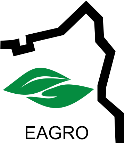 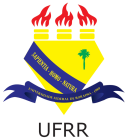 ESCOLA AGROTÉCNICANOME DO AUTORTÍTULO DO TRABALHOSubtítulo do TrabalhoBoa Vista2018AUTORTÍTULO DO TRABALHOSubtítulo do TrabalhoRelatório de estágio supervisionado apresentado como pré-requisito para conclusão do curso Técnico em Agropecuária da Escola Agrotécnica da Universidade Federal de Roraima - UFRR. Orientadora: Prof.. Dra. Ana Carla SantosBoa Vista2018AUTORTÍTULO DO TRABALHOSubtítulo do TrabalhoRelatório apresentado como pré-requisito para conclusão do curso Técnico em Agropecuária da Escola Agrotécnica da Universidade Federal de Roraima. Área de concentração: Agropecuária. Defendido em 10 de janeiro de 2014 e avaliada pela seguinte banca examinadora:Prof. Dra NomeOrientadora/Curso Técnico em Agropecuária – Eagro/UFRRProf. Dr. NomeCurso Técnico em Agropecuária – Eagro/UFRRProf. Dr.Curso Técnico em Agropecuária – Eagro/UFRRBoa Vista2018A quem você dedica seu trabalho, exemplo:(Opcional)A minha esposa Camila, e as minhas irmãs Letícia, Ana Beatriz e Isabel, pelo tempo que deixamos de estar juntos...Aos meus pais, Edmar e Sônia, a eles todos os créditos... Agradecimentos(oPCIONAL)	A quem você agradece, exemplo:	A minha equipe de trabalho, sua organização tornou meu desafio de lidar com o tempo possível.	Ao Prof. Dr. Osvaldo Malafaia, pela dedicação nas correções e orientações neste período de aprendizado.	A Prof.ª Sirlei Terezinha Bittencourt, que mudou minha visão sobre a sala de aula.	Aos meus colegas de pós-graduação que tornaram um período de longa dedicação em algo divertido.Caso tenha alguma frase a citar como epígrafe.(Opcional)Frase de personagem histórico, exemplo:“A leitura após certa idade distrai excessivamente o espírito humano das suas reflexões criadoras. Todo o homem que lê de mais e usa o cérebro de menos adquire a preguiça de pensar.”Albert EinsteinLISTA DE ILUSTRAÇÕESFigura 1. TITULO DA FIGURA	10 INTRODUÇÃOSUBTITULO	A introdução deve responder a seguinte pergunta: por que este trabalho esta sendo realizado? Ele deve conter uma revisão de literatura suficiente para justificar o trabalho e situar o leitor ao tema e ao problema. A revisão bibliográfica não é um capítulo obrigatório para o estilo ABNT. Quando opta-se por não fazer o capítulo de revisão bibliográfica, se deve ter uma breve revisão para introduzir o assunto dentro da introdução.1.2 	JUSTIFICATIVAA justificativa faz parte da introdução. Alguns autores a colocam separado, mas ela na verdade é o parágrafo que antecede os objetivos. Portanto coloque aqui o “por que” do estudo.1.3	OBJETIVO	Este trabalho objetiva avaliar:Objetivo número 1 que deseja alcançar com seu trabalho.Objetivo número 2 que deseja alcançar com seu trabalho. Objetivo número 3 que deseja alcançar com seu trabalho. Etc.2. DESENVOLVIMENTO2.1 REFERENCIAL TEÓRICO	Este capítulo deve responder a seguinte pergunta: como foi feito o estudo?	O capítulo de métodos tem que ser suficientemente claro para que outros pesquisadores possam refazer o mesmo estudo. Alguns métodos são usados com frequência e a sua descrição não precisa ser detalhada, porém deve ser bem referenciado. Para métodos originais a descrição deve ser detalhada.2.1.1 SUBSUBTITULO 	Caso haja necessidade em discorrer um tópico do subtítulo mencionado acima é ideal que ao invés de prolongar o texto no SUBTITULO 2.1, por exemplo, seja feita a divisão do conteúdo, melhorando assim a organização do conteúdo.2.1.1 FIGURAS	A Figura é sempre um elemento que auxilia na explicação e elucidação de um conteúdo. Caso a figura não seja de autoria própria, a mesma deve ser referenciada na parte inferior, com sua legenda/descrição no topo da imagem. As mesmas referencias servirão para o uso de tabelas. Exemplo:Figura 1. TITULO DA FIGURA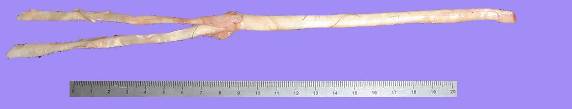 Fonte: próprio autor2.2 DESENVOLVIMENTO DAS ATIVIDADES	Exemplo: Durante o estágio foi necessário realizar a limpeza e desinfecção das instalações e equipamentos para a recepção das pintinhas de um dia. No processo de limpeza foram removidos os equipamentos, para lavagem e desinfecção; Lavagem com água e sabão do teto, paredes, equipamentos fixos e piso. 	Após a lavagem, foi realizada a desinfecção das instalações, a qual consiste emcontrolar ou eliminar os microrganismos indesejáveis, e manter um vazio sanitário de duassemanas. O desinfetante usado foi água sanitária.3 CONCLUSÃOÉ a síntese dos resultados do trabalho. Tem por finalidade recapitular sinteticamente os resultados da pesquisa elaborada. O autor manifestará seu ponto de vista sobre os resultados obtidos, bem como sobre o seu alcance, sugerindo novas.REFERÊNCIAS